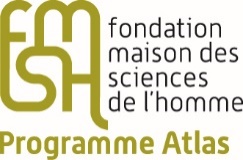 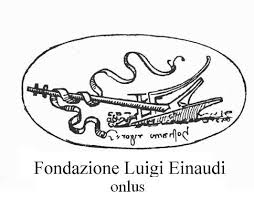 Atlas 2019 – Italia > Francia| Soggiorni di ricerca di postdottoratoData e scadenza di presentazione della domanda: 17 marzo 2019La Fondation Maison des sciences de l’homme (FMSH) e la Fondazione Luigi Einaudi onlus di Torino (FLET)  promuovono un programma di sostegno alla mobilità per soggiorni di studio di 2 o 3 mesi  in Francia  aperti a  giovani di nazionalità italiana, che abbiano sostenuto il titolo di dottore di ricerca.  Il sostegno alla mobilità è destinato all’attività di studio in Francia : indagini sul territorio,  lavoro di ricerca in biblioteche e archivi, partecipazione ad attività seminariali. Questo bando si inserisce nel quadro del Programme Atlas di mobilità post-dottorato di breve durata, promosso dalla  FMSH e dai suoi partners.Modalità economiche È stabilito un sostegno economico di 1 500 euro al mese ai vincitori del bando. La somma è finalizzata alla copertura delle spese di trasporto e di soggiorno. Inoltre, la FMSH et la FLET assicurano un sostegno scientifico e logistico (aiuto per trovare un alloggio, lettere di presentazione per le bibloteche ecc.)..Requisiti necessari Nazionalità : Per potere presentare domanda, i ricercatori devono essere cittadini italiani ed essere collegati, anche solo informalmente, a un Dipartimento universitario o a un istituto di ricerca pubblico o privato italianoDiploma : Devono possedere il titolo di dottore di ricerca. Il titolo di dottore deve esssere stato conseguito dopo il 2013. Non sono previsti limiti di età. Discipline : I candidati dovranno operare nel campo delle scienze umane e sociali, in una delle seguenti discipline : scienze economiche, storia, geografia, diritto, filosofia, scienze politiche, sociologia e antropologia.I candidati dovranno essere accolti da un centro di ricerca in Francia. Non avete contatti scientifici in Francia o non disponete di un centro di ricerca che vi accolga in Francia ? Consultare ScanR : questo strumento creato dal Ministère de l’Enseignement supérieur, de la recherche et de l’innovation consente una ricerca mirata per individuare i temi di ricerca o le strutture affini ai vostri interessi. https://scanr.enseignementsup-recherche.gouv.fr/ Obblighi dei ricercatori vincitori del bando Il ricercatore dovrà inviare alla FMSH e alla FLET, alla fine del suo soggiorno, un rapporto (tra 10 000 e 20 000 caratteri, spazi inclusi) che presenta le attività di ricerca realizzate durante il soggiorno e il loro contributo al progetto di ricerca.Documenti richiestiI candidati devono inserire una domanda, un formulario e un dossier scientifico (progetto di ricerca + appendici) su una plateforme en ligne. La Plateforme sarà accessibile a partire dal 15 gennaio 2019. Le candidature complete devono essere scaricate sulla Plateforme al più tardi il 15 marzo 2019, 17:00 ora di Parigi.Le domande deveno essere presentate in francese.Contenuto del dossier scientifico :Il progetto di ricerca : Il progetto di ricerca consiste in un testo tra i 10 000 e i 20 000 caratteri   (spazi e note compresi) composto obbligatoriamente da : La problematica e gli obbiettivi del progetto di ricercaUna bibliografiaIl programma particolareggiato del soggiorno sul terreno (luoghi e istituzioni da visitare, contatti e laboratori francesi che si desidera avere e conoscere).Le appendici :Un CV di non oltre due pagine Una lista delle proprie pubblicazioniCopia del diploma di dottoratoUna lettera del direttore del Dipartimento universitario o istituto di ricerca pubblico o privato italiano di provenienzaUna lettera del direttore del laboratorio/ centro di ricerca che vi accoglierà in Francia che motiva le ragioni dell’invito e le condizioni di lavoro messe a disposizioneInserire la domanda sul portale online.1. Aprire il portale http://calls.msh-paris.fr e entrare nella voce « Researcher Workspace » ;2. Identificarsi nel caso si abbia già un account, in caso contrario aprire un account;3. Compilare il proprio profilo, poi cliccare su « create a new application » ;4. Selezionare la voce: « Programme Atlas INCOMING ANNEE 2019», poi: « FMSH-FLET : Italie > France » ;5. Riempire tutti i tab di informazione;6. Nell’ultimo tab « Documents », scaricare sotto forma di un documento elettronico unico in formato pdf, la vostra domanda di ammissione composta inoltre dai seguenti documenti:Un progetto di ricercaUn CV di non oltre due pagine Una lista delle proprie publicazioniCopia del diploma di dottoratoUna lettera del direttore del Dipartimento universitario o istituto di ricerca pubblico o privato italiano di provenienzaUna lettera del direttore del laboratorio/ centro di ricerca che vi accoglierà in Francia che motiva le ragioni dell’invito e le condizioni di lavoro messe a disposizione7. Potete salvare la domanda senza inviarla per poi ritornarvi sopra più avanti e inviarla definitivamente, operazione dopo la quale  riceverete una mail di conferma.. Attenzione, se la vostra domanda non è inviata definitivamente, non sarà presa in considerazione. Per ogni informazione sul portale o in caso di difficoltà a usarlo, contattare fadili@msh-paris.fr .Le domande incomplete o non corrispondenti alla descrizione sopra riportata  non saranno prese in considerazione. Criteri e modalità di selezioneLa selezione sarà svolta da una commissione composta da componenti della FMSH, della FLET e da esperti esterni, che analizzerà i candidati secondo i seguenti criteri :La qualità del profilo scientifico e della metodologia sviluppata.La pertinenza di un soggiorno in Francia in relazione al progetto proposto e al percorso del candidato. La capacità di individuare e stabilire contatti scientifici in Francia. Saranno privilegiati I candidati che non hanno mai ricevuto il sostegno di una delle due Fondazioni.I risultati saranno comunicati in aprile.CALENDARIOAperura dell’appello : 15 gennaio 2019Chiusura dell’appello: 17 marzo 2019 à 17 :00 (ora di Parigi)Analisi delle candidature : 18 marzo 2019 – 15 aprile 2019Annuncio dei risultati : fine aprile 2019Durata del soggiorno : 2 o 3 mesiPeriodo del soggiorno in Francia:  Da maggio a luglio o da settembre a dicembre 2019. Il soggiorno dovrà cominciare al più  tardi il 1° ottobre 2019Numero dei mesi disponibili in questo appello : 14ContattiAlla FMSH : Mme Amandine SAMSON amandine.samson@msh-paris.fr Alla FLET: Sign. Fabrizio GORIA to0280b@biblioteche.ruparpiemonte.it